ФАКУЛЬТЕТ  Э «Энергомашиностроение»________________________КАФЕДРА     Э-5 «Вакуумная и компрессорная техника»____________ЛАБОРАТОРНАЯ РАБОТА №________________________________________________________________________________________ ____________________________________________________________________________________                                                                                      (Название лабораторной работы)                                                                  по курсу: _____________________________________________________________________Группа Э5 - __________ / Подгруппа № ___Студенты:1. _____________________________________ / ____________________ /                                                     (Ф.И.О.)                                                               (Подпись)          2. _____________________________________ / ____________________ /3. _____________________________________ / ____________________ /4. _____________________________________ / ____________________ /5. _____________________________________ / ____________________ /6. _____________________________________ / ____________________ /7. _____________________________________ / ____________________ /Москва, 20__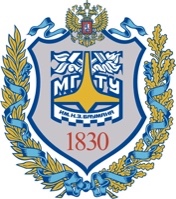 Министерство науки и высшего образования Российской ФедерацииФедеральное государственное бюджетное образовательное учреждение высшего образования«Московский государственный технический университетимени Н.Э. Баумана(национальный исследовательский университет)»(МГТУ им. Н.Э. Баумана)Преподаватель:________________ / _____________________ / __________                  (Подпись)                                     (Ф.И.О.)                                    (дата)________________ / _____________________ / __________                  (Подпись)                                     (Ф.И.О.)                                    (дата)Дата сдачи (защиты):Результаты сдачи (защиты):Дата сдачи (защиты):Результаты сдачи (защиты):Дата сдачи (защиты):Результаты сдачи (защиты):Дата сдачи (защиты):Результаты сдачи (защиты):- Балльная оценка:- Оценка: - Балльная оценка:- Оценка: 